＜開催日時＞　2022年2月15日（火）13：30～15：30（日本時間）＜開催形式＞　Microsoft Teams使用によるWebセミナーコロナ禍により各国との往来交流が制限される中、アフター・ウィズコロナ時代を見据え、注目すべきアジア諸国の最新の現地情勢、及び日本との関係に関し、総合商社視線で現地の最新情報を発信します。中国はわが国最大の貿易相手国であり、日系企業・北陸3県の海外拠点数で第一位である一方、　企業は米中関係や経済安全保障問題等に対するリスクマネジメントが日々求められ、サプライチェーン上の課題も  顕在化しております。インドは北経連の会員アンケート調査結果で「市場」と「生産拠点」の点で常に有望な国として上位に位置しております。米中対立の深刻化やコロナ禍にあっても、2014年から掲げる、製造業振興政策である、「メイク・イン・インディア」政策の拡大強化に取り組み、さらには、グローバルサプライチェーンの確立や輸入代替・輸出拡大を目指しており、本年度実質GDP成長率は8.5％（IMF）が期待されております。ご関心がある方々には大変有意義な機会かと存じます。多数の方のご参加を心からお待ちしております。＜プログラム＞＜参加申込＞　下記URL又は右側QRコードを読み取り、申し込みフォームに入力をお願いします。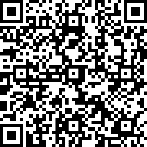 申し込みURL :　 https://forms.office.com/r/hJQ7ViTmbG＜申込締切＞　2月7日（月）申込者には2月10日（木）迄に視聴用URL等を配信します。＜問合せ先＞　北陸ＡＪＥＣ　小島、登　Tel：076-231-5525  / E-mail： ajec@hokkeiren.gr.jp　＜送信先＞　北陸ＡＪＥＣ　小島、登宛　　　　　　　　　　E-mail： ajec@hokkeiren.gr.jp　又は　FAX：０７６－２６２－８１２７＜主催＞：北陸経済連合会北陸環日本海経済交流促進協議会（北陸ＡＪＥＣ）<開催日時＞　2022年2月15日（火）13：30～15：30（日本時間）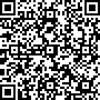 ＜開催形式＞　Microsoft Teams使用によるWebセミナー＜参加申込＞　下記URL又は右側QRコードを読み取り、申し込みフォームに入力をお願いします。申し込みURL :　 https://forms.office.com/r/hJQ7ViTmbG＜申込締切＞　2月7日（月）申込者には2月10日（木）迄に視聴用ＵＲＬ等配信します。＜問合せ先＞　北陸ＡＪＥＣ　小島、登　Tel：076-231-5525  / Email： ajec@hokkeiren.gr.jp上記の申込方法でお願いしておりますが、下記項目をご記入頂き、本参加申込書をメールまたはFAX頂いてもお申し込み頂けます。貴社（団体）名ご芳名ご所属・お役職名ご参加者ご連絡先TEL：FAX：ご参加者ご連絡先E-mail：E-mail：ご担当者ご連絡先TEL：FAX：ご担当者ご連絡先E-mail：E-mail：ご質問等※セミナーにてご質問したいことや、ご関心のあることがございましたら、ご記載願います。※セミナーにてご質問したいことや、ご関心のあることがございましたら、ご記載願います。